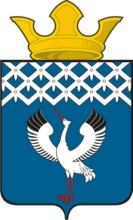  Российская ФедерацияСвердловская областьДумамуниципального образованияБайкаловского сельского поселения8-е заседание 3-го созыва                                                           РЕШЕНИЕ                                     26.05.2016г.                                      с. Байкалово                                              № 28О внесении изменений в Положение об управлении и распоряжении муниципальным имуществом Байкаловского сельского поселения, утвержденное  Решением Думы муниципального образования Байкаловского сельского поселения от 27.08.2015 года № 43 В целях определения порядка формирования, управления, распоряжения и контроля за сохранностью и целевым использованием имущества, составляющего муниципальную казну Байкаловского сельского поселения, в соответствии с Гражданским кодексом Российской Федерации,  Федеральным  законом от 06.10.2003 № 131-ФЗ "Об общих принципах организации местного самоуправления в Российской Федерации", руководствуясь Уставом Байкаловского сельского поселения, Дума муниципального образования Байкаловского сельского поселенияРЕШИЛА:1. Внести следующие изменения в Положение об управлении и распоряжении муниципальным имуществом Байкаловского сельского поселения, утвержденное  Решением Думы муниципального образования Байкаловского сельского поселения от 27.08.2015 года № 43:	1.1. Перед текстом утвержденного Положения слова «Приложение к решению Думы муниципального образования Байкаловского сельского поселения от 27.08.2015 № 43» заменить словами «УТВЕРЖДЕНО решением Думы муниципального образования Байкаловского сельского поселения от 27.08.2015 № 43»;	1.2. абзац 2 пп. 2.1 раздела 2 Положения изложить в следующей редакции: «Права собственника в отношении имущества, являющегося муниципальной собственностью, осуществляет администрация   Байкаловского сельского поселения.»;	1.3. пп.и 2.2.2-2.2.9 п. 2.2 раздела 2 Положения исключить;	1.4. пп. 2.3.1 п. 2.3 раздела 2 изложить в следующей редакции:«2.3.1. Принимает решения о создании, реорганизации или ликвидации муниципальных унитарных предприятий в порядке, установленном действующим законодательством. Назначает ликвидационную комиссию и утверждает ликвидационные балансы муниципальных унитарных предприятий по предложению отраслевых органов, курирующих деятельность предприятий.»1.5. пп. 2.3.18 п. 2.3 раздела 2 Положения изложить в следующей редакции:«2.3.18. Дает согласие на совершение подведомственными унитарными предприятиями сделок, связанных с предоставлением поручительств, получением банковских гарантий, с иными обременениями, уступкой требований, переводом долга, участием в иных юридических лицах, за исключением сделок с недвижимым имуществом, осуществляет контроль за исполнением указанных сделок;»;	1.6. пп. 2.3.18 п. 2.3 раздела 2 Положения изложить в следующей редакции:«2.3.9. Дает согласие на совершение крупных сделок подведомственными унитарными предприятиями, сделок, в совершении которых имеется заинтересованность руководителя предприятия, за исключением сделок с недвижимым имуществом;»;	1.7. пп. 3.9.1 п. 3.9 раздела 3 положения изложить в следующей редакции:«3.9.1. В отношении недвижимого имущества, составляющего казну муниципального образования Байкаловского сельского поселения, - администрацией Байкаловского сельского поселения.»;	1.8. пп. 3.9.3 п. 3.9 раздела 3 положения изложить в следующей редакции:«3.9.3. В отношении недвижимого имущества, переданного в хозяйственное ведение муниципального унитарного предприятия или в оперативное управление муниципального учреждения, - решением руководителя муниципального унитарного предприятия или руководителя муниципального учреждения соответственно  с разрешения администрации Байкаловского сельского поселения.»;	1.9. п. 3.10 раздела 3 положения изложить в следующей редакции: «3.10. Решение об отчуждении имущества из муниципальной собственности или о даче согласия на его отчуждение в случаях, указанных в пункте 3.9, принимается администрацией Байкаловского сельского поселения - в форме распоряжения и (или) постановления.»;	1.10. п. 6.1 раздела 6 положения изложить в следующей редакции: «6.1. Передача имущества, составляющего казну муниципального образования, в доверительное управление, залог (ипотеку), безвозмездное пользование осуществляется по решению Администрации Байкаловского сельского поселения.». 2. Настоящее решение опубликовать (обнародовать) в «Информационном вестнике Байкаловского сельского поселения» и на официальном сайте Байкаловского сельского поселения: www.bsposelenie.ru.3. Контроль над исполнением настоящего Решения возложить на комиссию по соблюдению законности и  вопросам местного самоуправления  (Чернаков В.В.)Председатель Думы муниципального образования Байкаловского сельского поселения                     _____________ С.В.Кузеванова26 мая 2016г.                  И.о.главы муниципального образования Байкаловского сельского поселения                     ______________Д.В.Лыжин           26 мая 2016г.   